								Anexa la H.C.L nr.61 din 18.04.2019	Numărul asistenților personali pentru persoanele încadrate în gradul de handicap grav cu asistent personal, la nivelul Comunei Bratca, începând cu luna aprilie 2019.        PREŞEDINTE DE ŞEDINŢĂ        		              	   SECRETAR                               LIVIU GAVRILUȚ                                                             IONUȚ STURZ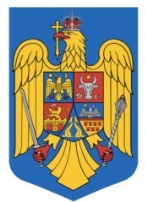 ROMÂNIAJUDEŢUL BIHORCOMUNA BRATCACONSILIUL LOCALROMÂNIAJUDEŢUL BIHORCOMUNA BRATCACONSILIUL LOCALNr. crt.Numele si prenumele asistentului personalDomiciliulNumele si prenumele persoanei cu handicapDomiciliul1Borteș Alina-EcaterinaBeznea nr.505Caba CatalinaBeznea nr.504